Eu, , matrícula , servidor/a efetivo/a do Centro de Ciências da Administração e Socioeconômicas - ESAG, solicito ajuste/s no meu relatório de ponto eletrônico, conforme informações abaixo:Observações:O formulário de Ajuste do Ponto e o Relatório Mensal de Frequência deverão ser entregues à Coordenação de Recursos Humanos assinado pelo servidor e respectiva chefia, até o quinto dia útil de cada mês, impreterivelmente.Os atestados médicos devem estar anexados ao formulário para que sejam registrados. Lembrando que mais de 3 (três) dias de atestado no mês, seguidos ou não, é necessário agendar perícia médica.Quando o motivo for "Esquecimento" ou “Erro de leitura da digital” ou ainda “Problemas técnicos do relógio ponto”, deverá ser informado o horário de entrada e saída.Quando o motivo for "viagem a trabalho" anexar a Ordem de Tráfego.Quando o motivo for “trabalho externo”, registrar o horário de entrada e saída e anexar Portaria ou documento que comprove que estava em exercício da UDESC.		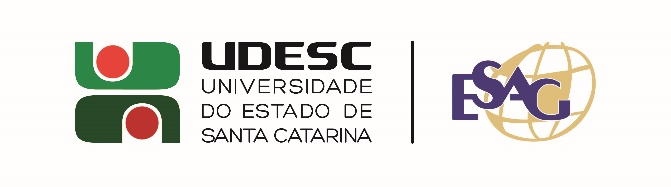 Direção de Administração - ESAG Coordenação de Recursos Humanos-CRHFORMULÁRIO DE AJUSTE DO PONTO ELETRÔNICODATAHORÁRIOHORÁRIOMOTIVO/JUSTIFICATIVADATAENTRADASAÍDAMOTIVO/JUSTIFICATIVAServidor/aChefia imediata